Publicado en Ciudad de México el 30/05/2019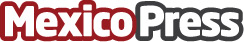 Falsas Pupilas, una muestra del artista  Juan Pablo Medina con la curaduría de Irving Domínguez en CDMXFalsas pupilas es una muestra individual en la CDMX del artista visual Juan Pablo Medina (1984), con la curaduría de Irving Domínguez (1976). La muestra presenta cinco proyectos articulados a partir de una mirada vertical que incurre en el espacio aéreo a cargo de máquinas no tripuladas: del drone usado para esparcimiento, al satélite de monitoreo meteorológico. Se exhibirá hasta el 15 de Mayo en los 14 (Gabino Barreda 19, San Rafael) y el acceso es mediante previa cita solicitada a falsaspupilas@gmail.coDatos de contacto:Juan Pablo Medina 8124661394Nota de prensa publicada en: https://www.mexicopress.com.mx/falsas-pupilas-una-muestra-del-artista-juan_1 Categorías: Imágen y sonido Artes Visuales http://www.mexicopress.com.mx